2019. gada __._______	Noteikumi Nr.Rīgā	(prot. Nr.              .§)Spēļu un rekreācijas laukumu drošuma noteikumiIzdoti saskaņā ar likuma “Par atbilstības novērtēšanu” 7. panta otro daļu un Preču un pakalpojumu drošuma likuma 8.1 pantuVispārīgie jautājumiNoteikumi nosaka publiskai lietošanai paredzētu spēļu un rekreācijas laukumu un tajos uzstādīto spēļu vai citu aktivitāšu iekārtu un aprīkojuma: speciālās prasības riska mazināšanai vai novēršanai;riska mazināšanas vai novēršanas nepieciešamos pasākumus;piedāvāšanas kārtību lietošanai;uzraudzības un kontroles kārtību, kā arī institūcijas, kas to veic.Noteikumi attiecas uz publiskai lietošanai paredzētiem spēļu un rekreācijas laukumiem (turpmāk – publiskie spēļu un rekreācijas laukumi), kas:tiek aprīkoti ar spēļu vai citu aktivitāšu iekārtām un aprīkojumu, kuru atbalsta struktūra nodarbošanās laikā paliek nekustīga un kuri paredzēti, lai veiktu šādas darbības: kāpelētu, lēkātu, šūpotos, slidinātos, grieztos, rāpotu, līstu, vai veiktu jebkuru šo darbību kombināciju, vai darbotos ar mērķi saglabāt vai uzlabot savas fiziskās vai intelektuālās spējas (turpmāk –  spēļu vai citu aktivitāšu iekārtas);tiek izbūvēti publiskajā ārtelpā;tiek uzstādīti iekštelpās un neatkarīgi no to faktiskās izmantošanas vai īpašuma piederības kalpo sabiedrības kopējo vajadzību un interešu nodrošināšanai un kuri par maksu vai bez maksas ir pieejami ikvienam spēļu vai citu aktivitāšu iekārtas lietotājam, kas nav attiecīgās vietas īpašnieks, tiesiskais valdītājs, turētājs, algots darbinieks vai cita persona, kuras atrašanās attiecīgajā vietā ir saistīta ar darba pienākumu izpildi.Šo noteikumu izpratnē par publiska spēļu un rekreācijas laukuma vai spēļu vai citu aktivitāšu iekārtas uzstādīšanu ir uzskatāma gan to uzstādīšana iekštelpās, gan to izbūve publiskajā ārtelpā, un šo noteikumu prasības par uzstādīšanu ir attiecināmas arī uz izbūvi.Noteikumi neattiecas uz:iekārtām, kas paredzētas lietošanai mājas apstākļos;piepūšamām rotaļu iekārtām;virvju atrakciju aprīkojumu;publiskajām atrakciju iekārtām;ūdens atrakciju iekārtām;iekārtām, kuru lietošanai ir jānodrošina kompetenta uzraudzība.Šo noteikumu prasības par pēcuzstādīšanas pārbaudes veikšanu un reģistrāciju attiecas uz publisku spēļu un rekreācijas laukumu, kurā spēļu vai citu aktivitāšu iekārta atbilst kādai vai vairākām no šādām pazīmēm:ir paredzēta, lai ar to veiktu vairāk par divām šo noteikumu 2.1.apakšpunktā minētajām darbībām;kopā uzstādītas vairāk par četrām vienā laukumā.Publisko spēļu un rekreācijas laukumu atļauts uzstādīt un nodrošināt tā pieejamību par maksu vai bez maksas, tikai pastāvot šādiem nosacījumiem:publiskais spēļu un rekreācijas laukums un tajā uzstādītās spēļu vai citas aktivitāšu iekārtas atbilst drošuma prasībām, kas noteiktas šo noteikumu II nodaļā;ir pabeigta spēļu vai citu aktivitāšu iekārtu uzstādīšana, kā arī nepieciešamības gadījumā ir nodrošināts atbilstošs laukuma pārklājums;tam ir veikta pēcuzstādīšanas pārbaude, ja saskaņā ar šiem noteikumiem tāda ir jāveic;ir veikta tā reģistrācija, ja saskaņā ar šiem noteikumiem tāda ir jāveic.Publiskais spēļu un rekreācijas laukums un tajā uzstādītā spēļu vai citu aktivitāšu iekārta, kas atbilst piemērojamo standartu vai to daļu prasībām (turpmāk – piemērojamie standarti), uzskatāma par atbilstošu tām šajos noteikumos minētajām drošuma prasībām, kuras aptver šie standarti.Nacionālā standartizācijas institūcija pēc Ekonomikas ministrijas ieteikuma savā tīmekļa vietnē publicē to piemērojamo standartu sarakstu, kurus var piemērot šo noteikumu prasību izpildei.Publisko spēļu un rekreācijas laukumu, spēļu un citu aktivitāšu iekārtu speciālās drošuma prasības un veicamie pasākumi ar to izmantošanu saistītu risku novēršanai vai mazināšanaiPubliskais spēļu un rekreācijas laukums un tajā uzstādītās spēļu vai citu aktivitāšu iekārtas nedrīkst apdraudēt lietotāja un trešo personu veselību un drošību, ja tās lieto paredzētajā vai paredzamajā veidā, ņemot vērā lietotāja paredzamo rīcību.Publiskajā spēļu un rekreācijas laukumā pārredzamā vietā vai gadījumā, ja ir viena spēļu vai citu aktivitāšu iekārta – uz iekārtas, izvieto informācijas plāksni ar šādu informāciju:neatliekamās palīdzības tālruņa numurs;atbildīgā persona par spēļu vai citu aktivitāšu iekārtu vai to laukuma uzturēšanu (apsaimniekošanu) un tālruņa numurs saziņai ar uzturēšanas personālu;spēļu vai citu aktivitāšu iekārtas vai to laukuma adrese;nepieciešamības gadījumā – vērš uzmanību uz iespējamo apdraudējumu un kaitējuma risku, kas var rasties, lietojot spēļu vai citu aktivitāšu iekārtas, kā arī iespējām no tā izvairīties. Publiskajam spēļu un rekreācijas laukumam un tajā uzstādītai spēļu vai citu aktivitāšu iekārtai ir šādas specifiskās drošuma prasības: spēļu vai citu aktivitāšu iekārtai un tās daļām jābūt mehāniski izturīgām un stabilām, lai izturētu paredzēto lietošanas slodzi, nesalūstot vai nedeformējoties un tādējādi neradītu fiziskas traumas risku, ņemot vērā, ka ar to darbosies viens vai vairāki bērni vai pieaugušie;spēļu vai citu aktivitāšu iekārtas šķautnēm, izvirzījumiem, auklām, trosēm un stiprinājumiem jābūt konstruētiem, ražotiem un uzstādītiem tā, lai pēc iespējas mazinātu risku gūt fiziskas traumas saskarē ar tiem;spēļu vai citu aktivitāšu iekārta vai tās daļas nedrīkst radīt nožņaugšanās un nosmakšanas risku;spēļu vai citu aktivitāšu iekārtā, kurā iespējams iekļūt iekšā un kas tādējādi veido slēgtu telpu, jābūt izejai, pa kuru var izkļūt no tās un ko paredzētais lietotājs var viegli atvērt no iekšpuses;spēļu vai citu aktivitāšu iekārtas izgatavošanai neizmanto materiālus, kuru virsma ir uzliesmojoša;spēļu vai citu aktivitāšu iekārtu konstruē un ražo, kā arī uzstāda tā, lai:būtu minimāls tās izmantošanai raksturīgais apdraudējums, ko izraisa tās daļu kustība;nevienas pieejamas virsmas maksimālā un minimālā temperatūra neizraisītu ievainojumus, ja tai pieskaras (tai skaitā saules radītais karstums);tā neradītu draudus veselībai vai risku ievainot acis vai ādu, izmantojot lāzerus, gaismas diodes vai citus starojuma veidus;tās pieejamība neradītu apdraudējumu noteikta vecumposma bērnam, tādējādi apdraudot viņa veselību, kā arī lai tiktu ņemta vērā bērnam raksturīgā uzvedība;tā neradītu elektrisko apdraudējumu cilvēka veselībai;tā neradītu radioaktivitātes un hidraulisku vai pneimatisku mehānismu apdraudējumu cilvēka veselībaitā neradītu higiēnas un sanitāro apstākļu apdraudējumu cilvēka veselībai;spēļu vai citu aktivitāšu iekārtu, kā arī laukumu un tā pārklājumu konstruē, ražo, uzstāda un izvieto tā, lai:iespējami samazinātu ķermeņa daļu saspiešanas vai iesprūšanas risku vai apģērba un tā daļu iespiešanas risku, kā arī krišanas un trieciena risku;nerastos risks cilvēka veselībai, nonākot saskarē ar ķīmiskām vielām vai maisījumiem, no kuriem ir veidota vai kurus satur iekārta vai laukuma pārklājums, ja spēļu vai citu aktivitāšu iekārtu izmanto paredzētajā vai paredzamajā veidā, ņemot vērā lietotāja parastu uzvedību;spēļu un rekreācijas laukumā tiktu ievērotas drošības zonas un novērsti vai mazināti vides riski un lai būtu nodrošināta neatliekamās medicīniskās palīdzības, kā arī bērnu pieskatītāju un citu pieaugušo piekļuve;10.8.       spēļu un rekreācijas laukumā nodrošina sakoptu vidi, tīrības uzturēšanu un atkritumu savākšanu.Spēļu vai citu aktivitāšu iekārta, kas tiek likumīgi tirgota citā Eiropas Savienības dalībvalstī vai Turcijā, vai kuras izcelsme ir un kuru likumīgi tirgo kādā no Eiropas Brīvās tirdzniecības asociācijas valstīm, kura ir Eiropas Ekonomikas zonas līguma līgumslēdzēja puse, ir uzskatāma par atbilstošu šo noteikumu prasībām, ievērojot tieši piemērojamos Eiropas Savienības tiesību aktos noteikto par preču savstarpēju atzīšanu.Spēļu vai citu aktivitāšu iekārtu ražotāja, importētāja un izplatītāja pienākumi, kā arī publiska spēļu un rekreācijas laukuma īpašnieka vai tiesiskā valdītāja pienākumi un prasības attiecībā uz publiska spēļu un rekreācijas laukuma, spēļu vai citu aktivitāšu iekārtu uzstādīšanu, pārbaudi un uzturēšanu.Spēļu vai citu aktivitāšu iekārtas ražotājs nodrošina, ka:tā ir projektēta un ražota, ievērojot šajos noteikumos noteiktās drošuma prasības, nodrošinot, ka iekārta nerada drošības un veselības apdraudējumu, to uzturot un lietojot saskaņā ar ražotāja norādījumiem, un ka netiek pieļauts iekārtas radīts drošības un veselības apdraudējums tās plānotajā lietošanas laikā, ņemot vērā iespējamību, ka iekārta var tikt lietota ne tikai tās paredzētajā, bet arī paredzamajā veidā;ir izstrādāta tās tehniskā dokumentācija vienā no Eiropas Savienības dalībvalstu oficiālajām valodām, un tajā ir ietverti visi dati vai norādes par līdzekļiem, kurus ražotājs izmantojis, lai nodrošinātu atbilstību drošuma prasībām, tai skaitā: detalizēts spēļu vai citu aktivitāšu iekārtas projekta un ražošanas procesa apraksts, tai skaitā rasējumi un shēmas, informācija par šādās iekārtās izmantotajām sastāvdaļām un materiāliem, kā arī drošuma datu lapas par izmantotajām ķīmiskajām vielām, ko saņem no ķīmisko vielu piegādātājiem;  novērtējums par šo noteikumu 10. punktā minētajās prasībās aptvertajiem apdraudējumiem, ko var radīt iekārta, un iespējamo saskarsmi ar šiem apdraudējumiem; testēšanas pārskati un to līdzekļu apraksts, ar kuriem ražotājs nodrošinājis iekārtas atbilstību piemērojamiem standartiem vai citām tehniskajām specifikācijām; iekārtas uzstādīšanas, lietošanas un uzturēšanas instrukcija valsts valodā, kurā ņemta vērā lietotāja paredzamā rīcība;tehniskā dokumentācija tiek saglabāta 10 gadus pēc spēļu vai citu aktivitāšu iekārtas laišanas tirgū, lai tā būtu pieejama Patērētāju tiesību aizsardzības centram (turpmāk – Centrs);uz tās ir viegli saskatāmā, salasāmā un neizdzēšamā veidā norādīts: ražotāja nosaukums (firma) vai reģistrēta preču zīme un adrese; iekārtas atsauces numurs vai cits identifikācijas elements un ražošanas gads;pamatnes līmeņa atzīme.Spēļu vai citu aktivitāšu iekārtas importētāja pienākums ir laist tirgū tikai šo noteikumu prasībām atbilstošas spēļu vai citu aktivitāšu iekārtas, un tas nodrošina, ka pirms iekārtas laišanas tirgū ražotājs ir veicis tā pienākumus atbilstoši šo noteikumu 12. punktam, tai skaitā pievienojis šo noteikumu 12.2.4. apakšpunktā noteiktos dokumentus valsts valodā. Spēļu vai citu aktivitāšu iekārtas importētājs nodrošina, lai 10 gadus pēc spēļu vai citu aktivitāšu iekārtas laišanas tirgū tās tehniskā dokumentācija būtu pieejama Centram pēc tā pieprasījuma.Pirms spēļu vai citu aktivitāšu iekārtas piedāvāšanas tirgū izplatītāja pienākums ir pārliecināties, ka ražotājs ir izpildījis šo noteikumu 12.4. apakšpunktā noteiktās prasības un tai ir pievienoti šo noteikumu 12.2.4. apakšpunktā noteiktie dokumenti valsts valodā.Ražotājam, importētājam un izplatītājam, piedāvājot spēļu vai citu aktivitāšu iekārtas, ir šādi pienākumi:pēc pasūtītāja pieprasījuma sniegt tam šo noteikumu 12.2.3. apakšpunktā minēto dokumentāciju;ja tas uzskata vai tam ir iemesls uzskatīt, ka spēļu vai citu aktivitāšu iekārta, kuru tas ir piedāvājis, neatbilst šo noteikumu prasībām, nekavējoties veikt nepieciešamās korektīvās darbības, lai panāktu spēļu vai citu aktivitāšu iekārtas atbilstību un, ja nepieciešams, lai izņemtu spēļu vai citu aktivitāšu iekārtu no tirgus vai informētu par to attiecīgo īpašnieku vai tiesisko valdītāju un nodrošinātu korektīvo darbību veikšanu. Ja spēļu vai citu aktivitāšu iekārta rada risku, nekavējoties par to informēt Centru, norādot detalizētu informāciju par neatbilstību un visiem veiktajiem pasākumiem, lai neatbilstību novērstu;pēc Centra pamatota pieprasījuma sniegt visu nepieciešamo informāciju un dokumentāciju Centram valsts valodā vai citā pieņemamā valodā, lai pierādītu spēļu vai citu aktivitāšu iekārtas atbilstību;pēc Centra pieprasījuma sadarboties ar Centru jebkādos pasākumos, lai novērstu piedāvāto spēļu vai citu aktivitāšu iekārtas radīto risku.Publiska spēļu un rekreācijas laukuma īpašniekam vai tiesiskajam valdītājam (turpmāk – valdītājs) ir šādi pienākumi:publiskajā spēļu un rekreācijas laukumā uzstādīt tikai šo noteikumu prasībām atbilstošas spēļu vai citu aktivitāšu iekārtas; uzstādīt publisko spēļu un rekreācijas laukumu un spēļu vai citu aktivitāšu iekārtas tajā saskaņā ar šajos noteikumos noteiktajām prasībām un ražotāja norādījumiem;pēc jauna publiskā spēļu un rekreācijas laukuma vai spēļu vai citu aktivitāšu iekārtas uzstādīšanas nodrošināt pēcuzstādīšanas pārbaudes veikšanu vai attiecīgi nodrošināt riska novērtējuma veikšanu, ja pēcuzstādīšanas pārbaude nav jāveic; regulāri nodrošināt spēļu vai citu aktivitāšu iekārtu, kā arī spēļu un rekreācijas laukumā pastāvošo higiēnas un sanitāro apstākļu pārbaudi un uzturēšanu saskaņā ar šo noteikumu prasībām un ražotāja norādījumiem, ja ražotājs tādus ir iekļāvis iekārtu dokumentācijā;nodrošināt šādas spēļu vai citu aktivitāšu iekārtu, to detaļu un spēļu un rekreācijas laukuma pārklājuma pārbaudes:16.5.1. regulāra vizuāla pārbaude, kuru veic atbilstoši publiskā spēļu un rekreācijas laukuma noslodzei, specifikai un iespējamiem riskiem un kurā pārbauda vispārējo spēļu vai citu aktivitāšu iekārtu, to detaļu un spēļu un rekreācijas laukuma pārklājuma stāvokli un konstatē defektus un acīmredzamus apdraudējumus (ja tādi ir), ko izraisījusi mantas bojāšana, lietošanas vai laika apstākļi;16.5.2. ekspluatācijas pārbaude, kuru veic ne retāk kā četras reizes gadā un kurā tiek detalizētāk pētīti defekti, iekārtu darbība, dažāda veida nodilums, nolietojums, stabilitāte pārmērīgu kustību dēļ;16.5.3. ikgadējā galvenā pārbaude, kuru veic ne retāk kā vienu reizi gadā un kurā tiek noteikts iekārtas vispārējais drošuma līmenis, nosakot vispārējo iekārtu, pamatu un pārklājuma drošuma līmeni, tiek pārbaudīta iekārtas funkcionalitāte un stabilitāte, jo īpaši konstatējot bojājumus un defektus, kas radušies mantas bojāšanas dēļ, dažādu veidu nodilumu, ilgtermiņa strukturālas problēmas, iekārtas drošuma līmeņa izmaiņas, tiek veikta riska novērtēšana;ja publiska spēļu un rekreācijas laukuma valdītājs uzskata vai tam ir iemesls uzskatīt, ka spēļu vai citu aktivitāšu iekārta vai laukuma pārklājums neatbilst drošuma prasībām, nodrošināt, ka tiek veiktas korektīvās darbības, kādas ir nepieciešamas un ir iespējamas, lai panāktu spēļu vai citu aktivitāšu iekārtas vai laukuma pārklājuma atbilstību, kā arī nodrošināt publiskā spēļu un rekreācijas laukuma vai attiecīgās spēļu vai citu aktivitāšu iekārtas nepieejamību, kamēr tiek veiktas korektīvās darbības;pēc Centra pieprasījuma sadarboties ar Centru jebkādos pasākumos, lai novērstu uzstādītās spēļu vai citu aktivitāšu iekārtas radīto risku, tai skaitā sniegt Centram visu nepieciešamo un pieejamo informāciju un dokumentāciju, lai pierādītu spēļu vai citu aktivitāšu iekārtas atbilstību;pēc Centra pieprasījuma nodrošināt publiskā spēļu un rekreācijas laukuma vai attiecīgā spēļu vai citu aktivitāšu iekārtas nepieejamību līdz to radītā riska novēršanai.Visus pārbaudes rezultātus, kas minēti šo noteikumu 16.5. apakšpunktā, fiksē rakstveidā un veic visus nepieciešamos pasākumus, lai pēc iespējas laicīgāk novērstu konstatētos bojājumus.Publiskā spēļu un rekreācijas laukuma valdītājs reģistrē informāciju par laukumā notikušiem nelaimes gadījumiem, par kuriem kļuvis zināms, veic riska novērtējumu un par nopietniem nelaimes gadījumiem, kuru rezultātā ir bijusi nepieciešama neatliekamā medicīniskā palīdzība, paziņo Centram, kā arī veic publiskā spēļu un rekreācijas laukuma pēcnegadījuma pārbaudi, kura veikšanā valdītājs var piesaistīt arī šo noteikumu 20. punktā minēto Pārbaudes veicēju.Pēcuzstādīšanas pārbaudePēcuzstādīšanas pārbaudi veic pirms publiskā spēļu laukuma nodošanas ekspluatācijā vai attiecīgi pirms tā atvēršanas publiskai lietošanai, ja publiskais spēļu un rekreācijas laukums nav jānodod ekspluatācijā. Pēcuzstādīšanas pārbaudi veic arī gadījumos, kad tiek aizvietota kāda no spēļu vai citu aktivitāšu iekārtām, būtiski pārkārtojot vai attīstot publisko spēļu un rekreācijas laukumu, un šādas pārkārtošanas vai attīstīšanas rezultātā tiek sasniegti šo noteikumu 4. punktā noteiktie kritēriji. Pirms pēcuzstādīšanas pārbaudes veikšanas publiskā spēļu un rekreācijas laukuma valdītājs nodrošina laukuma vai attiecīgās spēļu vai citu aktivitāšu iekārtas nepieejamību lietošanai.Publisko spēļu un rekreācijas laukumu un tajos uzstādīto spēļu vai citu aktivitāšu iekārtu pēcuzstādīšanas pārbaudi veic neatkarīgs pārbaudes veicējs (turpmāk – Pārbaudes veicējs), kas nav pārbaudāmā spēļu un rekreācijas laukuma un tajā uzstādīto spēļu vai citu aktivitāšu iekārtu valdītājs, ražotājs, importētājs, izplatītājs vai citā veidā iesaistīts to projektēšanā, izstrādē, ražošanā, piegādē, uzstādīšanā, uzturēšanā un kas: 20.1. ir akreditēts Nacionālajā akreditācijas institūcijā vai citā Eiropas Savienības dalībvalstī atbilstoši normatīvajiem aktiem par atbilstības novērtēšanas institūciju novērtēšanu, akreditāciju un uzraudzību, vai;20.2. kuru sertificējusi Nacionālajā akreditācijas institūcijā vai citā Eiropas Savienības dalībvalstī akreditēta personu sertificēšanas institūcija, kas šādam Pārbaudes veicējam sertifikātu izsniedz, pagarina, anulē, kā arī uzrauga tā darbību šādā kārtībā:20.2.1. izsniedz sertifikātu pēc kompetences testa sekmīgas nokārtošanas par spēkā esošajām šo noteikumu un citu ar tiem saistītu Latvijas Republikas normatīvo aktu, kā arī piemērojamo standartu prasībām;20.2.2. pagarina sertifikātu ne retāk kā vienu reizi trīs gados pēc šo noteikumu 20.2.1. apakšpunktā minētā testa atkārtotas sekmīgas nokārtošanas;20.2.3. anulē sertifikātu, ja Pārbaudes veicējs viena gada laikā atkārtoti nav savlaicīgi veicis korektīvas darbības, lai novērstu trūkumus, ja tā darbībā tādi konstatēti;20.2.4. vismaz vienu reizi gadā klātienē pārbauda, kā Pārbaudes veicējs veic pēcuzstādīšanas pārbaudi;20.2.5. konstatējot nepilnības, trūkumus šo noteikumu 20.2.4. apakšpunktā minētās pārbaudes laikā vai, pamatojoties uz sūdzībām vai citā veidā saņemtu informāciju, uzdod Pārbaudes veicējam veikt attiecīgas korektīvas darbības šādu nepilnību, trūkumu novēršanai.Pārbaudes veicējs pēcuzstādīšanas pārbaudes laikā:pārbauda spēļu vai citu aktivitāšu iekārtas tehniskās dokumentācijas daļu saskaņā ar šo noteikumu 12.2.3. apakšpunktu, kā arī uzstādīšanas instrukciju;pārliecinās, ka spēļu vai citu aktivitāšu iekārta ir ražota un uzstādīta atbilstoši tehniskajai dokumentācijai un uzstādīšanas instrukcijai;novērtē spēļu vai citu aktivitāšu iekārtas un publiskā spēļu un rekreācijas laukuma atbilstību drošuma prasībām un, ja nepieciešams, veic triecienu mazinoša pārklājuma novērtējumu;pārbaudes rezultātā sagatavo un ar parakstu apliecina pēcuzstādīšanas pārbaudes ziņojumu, kurā norāda vismaz turpmāk noteikto: Pārbaudes veicēja nosaukumu, adresi, atbildīgo personu, pārbaudes laiku;  ziņojuma identifikāciju (kārtas numurs un sagatavošanas datums); pārbaudītā spēļu un rekreācijas laukuma nosaukumu un adresi, tā valdītāja nosaukumu un adresi; katras pārbaudītās spēļu vai citu aktivitāšu iekārtas ražotāju, nosaukumu un identifikāciju, kā arī pievieno tās fotoattēlu; pielietoto metodi vai metodes;  detalizētu pārskatu par spēļu vai citu aktivitāšu iekārtām veiktajām pārbaudēm un to rezultātiem.Publisko spēļu un rekreācijas laukumu reģistrācija un datu aktualizēšanaPubliska spēļu un rekreācijas laukuma valdītājam ir pienākums reģistrēt publisko spēļu un rekreācijas laukumu, ja saskaņā ar šiem noteikumiem tam ir jāveic pēcuzstādīšanas pārbaude, vai jāveic izmaiņas reģistrā, ja tajā veikta tāda pārkārtošana, kuras rezultātā jāveic pēcuzstādīšanas pārbaude, kā arī šo noteikumu 32. punktā minētajā gadījumā. Reģistrāciju veic pirms publiskā spēļu un rekreācijas laukuma vai tā pārkārtotās daļas atvēršanas publiskai lietošanai, bet demontāžas gadījumā – mēneša laikā, iesniedzot Centram reģistrācijas pieteikumu saskaņā ar šo noteikumu 1. pielikumu (turpmāk – reģistrācijas pieteikums).Reģistrācijas pieteikumā norāda vismaz šādu informāciju:
publiskā spēļu un rekreācijas laukuma valdītāja vārds, uzvārds vai nosaukums un deklarētā vai juridiskā adrese;publiskā spēļu un rekreācijas laukuma nosaukums (ja tāds ir) un adrese;uzstādīto vai demontēto spēļu vai citu aktivitāšu iekārtu nosaukumi un identifikācija;atzīme par to, vai ir, vai nav veikta pēcuzstādīšanas pārbaude, attiecīgā gadījumā pievienojot pēcuzstādīšanas pārbaudes ziņojumu.Centrs piecu darba dienu laikā pēc reģistrācijas pieteikuma saņemšanas reģistrē publisko spēļu un rekreācijas laukumu reģistrā vai aktualizē (tai skaitā izslēdz no reģistra) reģistrā ietvertos datus par publisko spēļu un rekreācijas laukumu un ievieto par to informāciju Centra mājaslapā. Centram ir tiesības pieprasīt precizēt vai papildināt reģistrācijas pieteikumā norādīto informāciju, ja tā nav pilnīga.Centram identificējot publisku spēļu un rekreācijas laukumu, kurš nav reģistrēts vai kura dati nav aktualizēti reģistrā, Centrs veic par to atzīmi reģistrā Centra konstatēto datu apjomā un pieprasa tā valdītājam iesniegt attiecīgu reģistrācijas pieteikumu.Tirgus uzraudzība Publisko spēļu un rekreācijas laukumu un tajos uzstādīto spēļu vai citu aktivitāšu iekārtu uzraudzību veic Centrs saskaņā ar normatīvajiem aktiem preču un pakalpojumu drošuma jomā, ciktāl šajos noteikumos nav noteikts savādāk.Ja Centram ir pamatots iemesls uzskatīt, ka publiskais spēļu un rekreācijas laukums vai tajā uzstādīta spēļu vai citu aktivitāšu iekārta, uz kuru attiecas šie noteikumi, apdraud cilvēka veselību vai drošību, tam ir tiesības uzdot valdītājam veikt visaptverošu drošuma novērtējumu, aptverot visas šajos noteikumos noteiktās prasības.Konstatējot nepieciešamību pieprasīt, lai spēļu vai citu aktivitāšu iekārtas ražotājs vai importētājs nodrošina tehniskās dokumentācijas vai attiecīgo tās daļu tulkojumu valsts valodā, Centrs nosaka 30 dienu iesniegšanas termiņu, ja vien nav attaisnojams īsāks termiņš nopietna un tūlītēja riska konstatēšanas dēļ.Centrs veicina un atbalsta spēļu vai citu aktivitāšu iekārtu ražotājus, importētājus, izplatītājus, kā arī publisko spēļu un rekreācijas laukumu valdītājus šo noteikumu prasību izpildē, tai skaitā izstrādājot attiecīgas pakalpojumu drošuma vai cita veida vadlīnijas.Noslēguma jautājumiPirms šo noteikumu spēkā stāšanās lietošanai atvērtos un šo noteikumu 4. punktā noteiktajām pazīmēm atbilstošos publiskos spēļu un rekreācijas laukumus un tajos uzstādītās spēļu vai citu aktivitāšu iekārtas drīkst piedāvāt lietošanai, ja tās atbilst Preču un pakalpojumu drošuma likuma un šo noteikumu prasībām, kā arī, ja ir veikts publiskā spēļu un rekreācijas laukuma riska novērtējums, ko nodrošina tā valdītājs un kura veikšanā valdītājs var piesaistīt arī šo noteikumu 20. punktā minēto Pārbaudes veicēju, un ja ir veikta publiskā spēļu un rekreācijas laukuma reģistrācija.Noteikumu 30. punkta prasības piemērojamas arī jauniem publisko spēļu un rekreācijas laukumiem vai jaunām spēļu vai citu aktivitāšu iekārtām, kuru uzstādīšana pabeigta 18 mēnešu laikā pēc šo noteikumu spēkā stāšanās.Riska novērtējumu, kā arī reģistrāciju šo noteikumu 30. punktā minētajā gadījumā veic 18 mēnešu laikā no šo noteikumu spēkā stāšanās datuma, bet šo noteikumu 31. punktā minētajā gadījumā – pirms publiskā spēļu un rekreācijas laukuma vai spēļu vai citu aktivitāšu iekārtas piedāvāšanas lietošanai.Noteikumu IV. nodaļas prasības par pēcuzstādīšanas pārbaudi pirmos 18 mēnešus pēc šo noteikumu stāšanās spēkā ir piemērojamas brīvprātīgi, bet pēc šā termiņa beigām šādu prasību piemērošana ir obligāta.Ministru prezidents	A.K.KariņšEkonomikas ministrs	               R.NemiroIesniedzējs:Ekonomikas ministrs	R.NemiroVīza: Valsts sekretārs 	Ē.Eglītis 1.pielikums 
Ministru kabineta 
2019.gada __._______ noteikumiem Nr.____*Pēcuzstādīšanas pārbaudes ziņojums pievienojams pielikumā**Veic, ja nav attiecināma pēcuzstādīšanas pārbaudes veikšanas prasībaMinistru prezidents	A.K.KariņšEkonomikas ministrs	               R.NemiroIesniedzējs:Ekonomikas ministrs	R.NemiroVīza: Valsts sekretārs 	Ē.EglītisPubliska spēļu un rekreācijas laukuma reģistrācijas pieteikumsSaskaņā ar Ministru kabineta 2019. gada__._______ noteikumu Nr. XX " Drošuma prasības spēļu un rekreācijas laukumiem " 23. punktu paziņo, ka atver lietošanai vai ir demontējis publisku spēļu un rekreācijas laukumu vai spēļu vai citu aktivitāšu iekārtu, un sniedz šādu informāciju: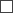 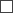 